Lehrerversuch V1 - SchnellrostMaterialien: 		200 mL Becherglas, 50g Eisenwolle, Löffelspatel, Wasser.Chemikalien:		Wasserstoffperoxid (w=3%), Natriumchlorid (Kochsalz)Durchführung: 			20 mL Wasser, 80 mL Wasserstoffperoxid (w=3%) und 2 Spatellöffel Natriumchlorid werden in ein 100 mL Becherglas gegeben und das Salz vollständig aufgelöst. Die Eisenwolle wird in die Lösung gegeben.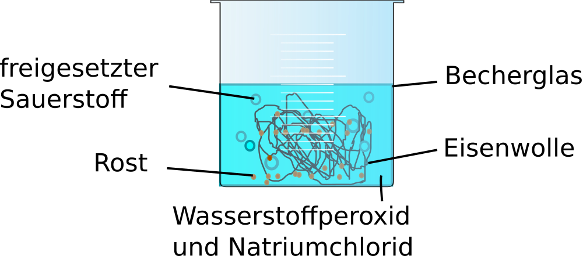 Abbildung 1 – rostende Stahlwolle nach 2 MinutenBeobachtung:		Es fällt sofort ein brauner Niederschlag aus. Es steigen Blasen auf und das Becherglas wird warm. Deutung:		Bei dieser Reaktion rostet die Eisenwolle sehr schnell. Das Wasser wird braun. Das Natriumchlorid fungiert als Katalysator und das Wasserstoffperoxid beschleunigt die Reaktion indem es Sauerstoff liefert.Entsorgung:		Das Gemisch wird filtriert. Der Rückstand wird in den Feststoffabfall entsorgt, das Filtrat in den Ausguss gegeben. 